25/05/2023, 17:51:: Gestão em Saúde ::Relatório - Demonstrativo Contábil OperacionalUnidade: HOSP REG DO VALE DO PARAIBAPeríodo: Julho a Setembro de 202225-05-2023 17:51613 - Receitas e Despesas OperacionaisJulhoValorAgostoValorSetembroValorTotalValorReceitasOperacionais----Repasse Contrato deGestão/Convênio/TermoAditamento do Exercício7.422.725,337.232.404,540,007.350.687,040,0022.005.816,910Repasse TermoAditamento - Custeio0,00Repasse TermoAditamento -Investimento44.446,000,000,0044.446,00Total - Repasses (1)SUS / AIH7.467.171,332.579.105,653.191.663,787.232.404,543.358.929,303.658.053,467.350.687,043.420.651,132.710.988,1722.050.262,919.358.686,089.560.705,41SUS / AmbulatórioTotal - Faturamento(2)5.770.769,437.016.982,766.131.639,3018.919.391,49Receitas FinanceirasReceitas AcessóriasReciclagem95.090,3915.000,000,00125.255,1715.000,000,00135.873,1215.000,000,00356.218,6845.000,000Contrapartida deEnsino (Estágios /Residência Médica)15.000,0015.000,0015.000,0045.000,00Outras ReceitasAcessórias00,00,000,000,000,000,0000Doações - RecursosFinanceirosDemais Receitas8.890.249,3710.626.952,097.303.352,8326.820.554,2926.225.167,26Fonte Suplementar8.691.601,0110.433.563,807.100.002,45Estornos /Reembolso deDespesas32.105,71166.542,6528.196,90165.191,3923.674,41179.675,9783.977,02511.410,01Outras ReceitasTotal - Financeiras,Acessórias, Doações eDemais (3)9.000.339,7610.767.207,267.454.225,9527.221.772,97TOTAL DAS RECEITAS(1 + 2 + 3)22.238.280,52-25.016.594,56-20.936.552,29-68.191.427,37-DespesasOperacionaisPessoal7.444.438,424.695.639,14783.251,70160.631,23407.029,657.278.178,514.967.994,39690.330,3251.845,366.003.519,553.753.077,55753.272,8131.500,1820.726.136,4813.416.711,082.226.854,83243.976,77OrdenadosBenefíciosHoras ExtrasEncargos Sociais406.778,41309.920,031.123.728,09Rescisões comEncargos310.856,44,00.087.030,2652.572,2377.744,630,0097.105,590,00485.706,660Outras Despesascom Pessoal0Provisões comPessoal11.083.485,40449.917,371.058.643,39450.968,703.229.159,051.353.458,3013º com4Encargoshttps://gestao.saude.sp.gov.br/principal.php1/3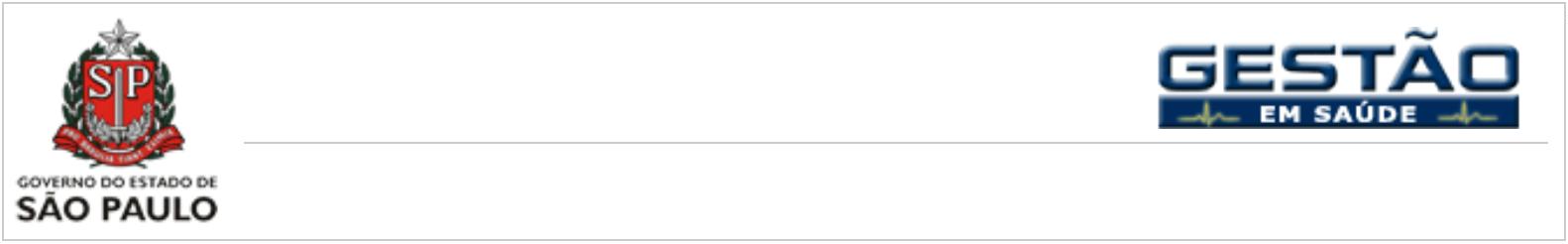 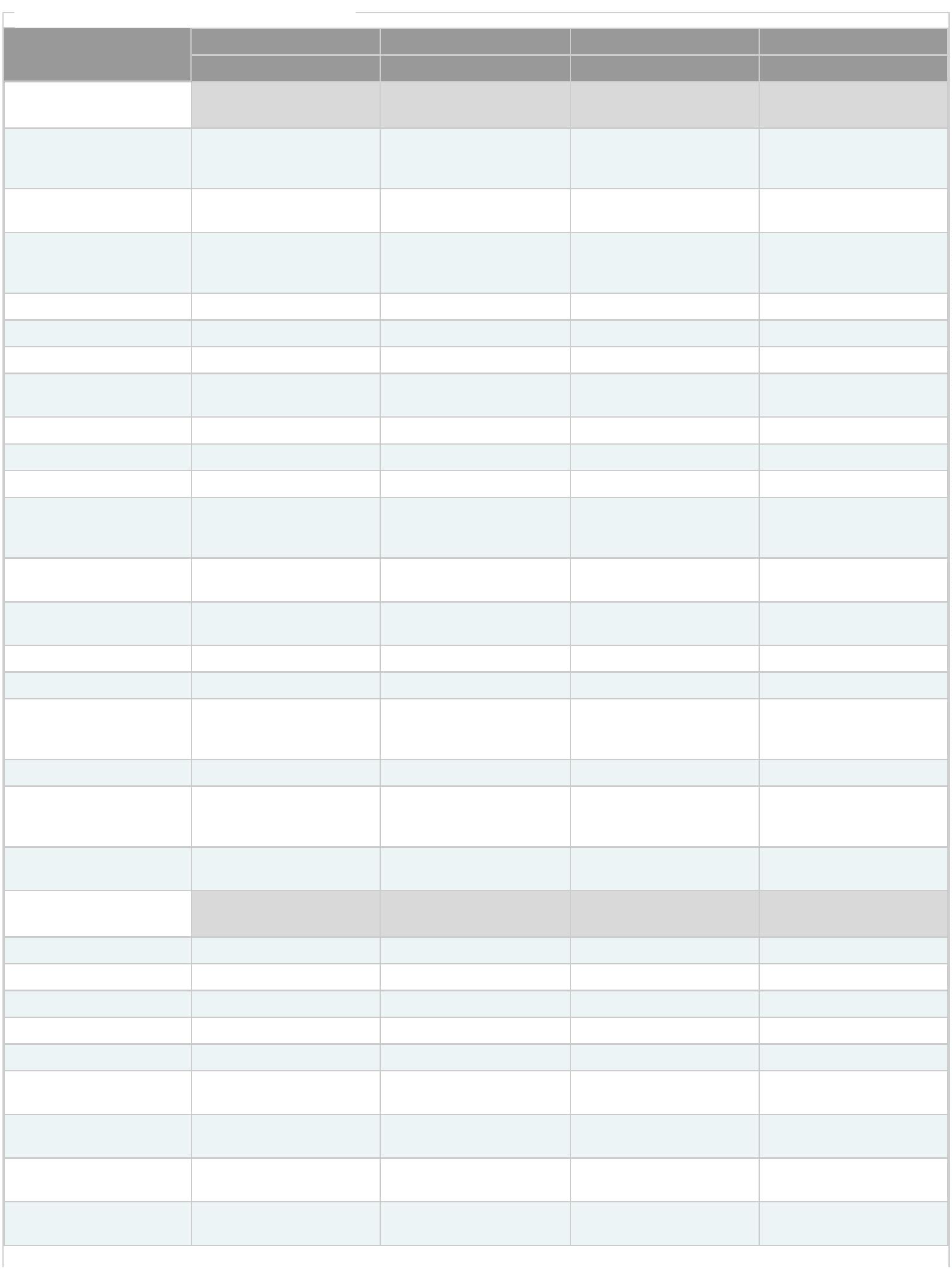 25/05/2023, 17:51Férias com:: Gestão em Saúde ::634.458,03633.568,03607.674,691.875.700,75EncargosServiços TerceirizadosAssistenciaisPessoa JurídicaPessoa Física5.749.397,064.947.425,284.947.425,280,006.270.317,085.430.796,445.430.796,440,005.894.570,215.054.937,015.054.937,010,0017.914.284,3515.433.158,7315.433.158,730AdministrativosMateriais801.971,786.551.877,48839.520,647.352.296,35839.633,206.920.763,802.481.125,6220.824.937,63Materiais eMedicamentos32.521.881,71.110.572,543.869.454,972.546.457,17936.384,213.671.319,582.284.772,95964.671,2711.062.656,266.941.802,662.820.478,71Órteses, Próteses eMateriais EspeciaisMateriais deConsumo919.423,23Ações JudiciaisTrabalhistasCíveis137.078,55137.078,550,000,000,000,0010.017,6010.017,600,00147.096,15147.096,150Outras AçõesJudiciais0,000,000,000Utilidade PúblicaTributárias300.656,231.192,33303.653,7310.660,266.139,43310.247,87467,28914.557,8312.319,8719.579,22232.508,39Financeiras5.548,767.891,0383.357,13Manutenção Predial70.433,1778.718,09Ressarcimento porRateio0,000,00538.695,230,00536.040,5101.602.444,3962.393.864,31Outras Despesas527.708,65Total das DespesasOperacionais (4)20.788.330,6521.838.658,6819.766.874,98InvestimentoEquipamentosMobiliário----46.544,05111.091,670,0037.517,7850.307,820,0055.838,8451.290,410,00139.900,67212.689,900Obras e InstalaçõesIntangível (Direito euso)664,001.598,0089.423,600,00107.129,252.262,00354.852,57Total de Despesascom Investimentos(5)158.299,720.946.630,371.291.650,15TOTAL DAS DESPESAS(4 + 5)221.928.082,283.088.512,2819.874.004,231.062.548,0662.748.716,885.442.710,49RESULTADO (Totaldas Receitas - Totaldas Despesas)102 - Observações - Convênios SUS / Não SUSMêsJulhoAgostoSetembroTotal0614 - Estoque de Ações Judiciais (Acumulativo)JulhoValorAgostoValorSetembroValorTrabalhistas14.964.092,210,000,000,0015.030.243,177.761.059,49349.189,12Cíveis7.709.878,00349.189,12Outras Ações Judiciaishttps://gestao.saude.sp.gov.br/principal.php2/3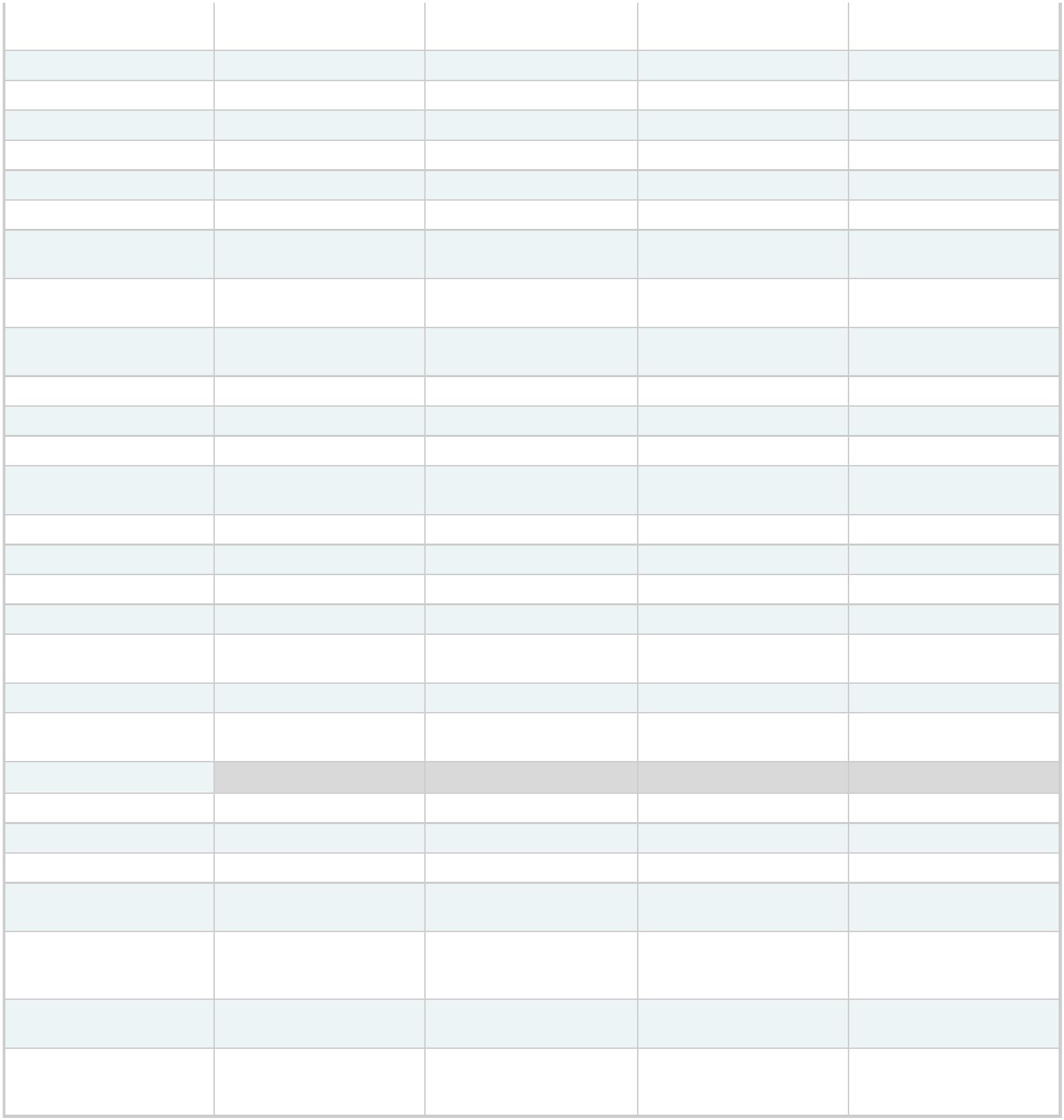 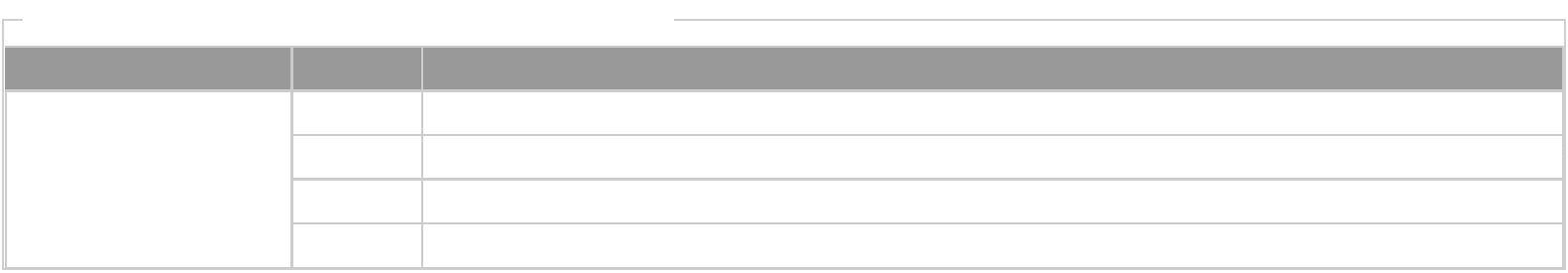 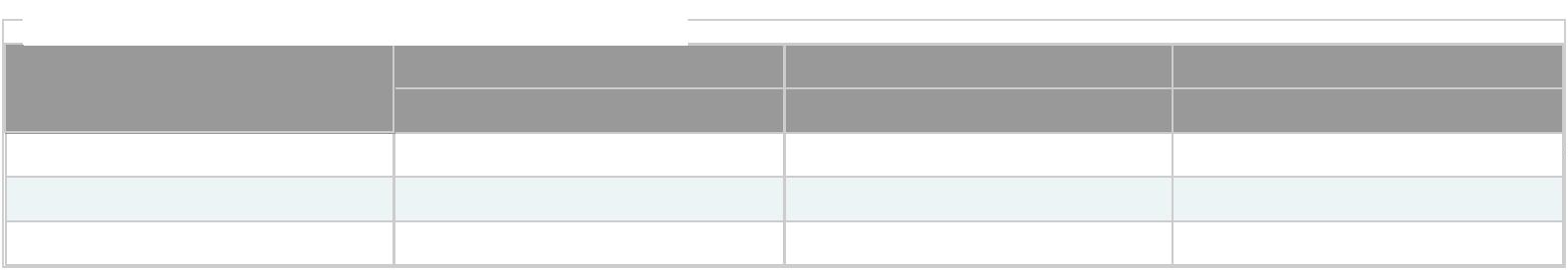 25/05/2023, 17:51:: Gestão em Saúde ::615 - Doações Não FinanceirasJulhoValorAgostoValorSetembroValorInsumos10.937,510,004.296,250,001.437,930,00Equipamentos640 - Aquisições da Secretaria de Estado da SaúdeJulhoValorAgostoValorSetembroValorInsumos437.691,980,000,000,00172.875,370,00Equipamentos665 - Contrapartidas de Ensino (Estágios / Residência Médica) - Retribuição não-financeiraJulhoValorAgostoValorSetembroValorValores calculados emcontrapartidas não financeiras0,000,000,00666 - Descrição das Contrapartidas de Ensino não-financeiras realizadas no período (Tabela 665)JulhoAgostoSetembroDescriçãoDescriçãoDescriçãoDescriçãohttps://gestao.saude.sp.gov.br/principal.php3/3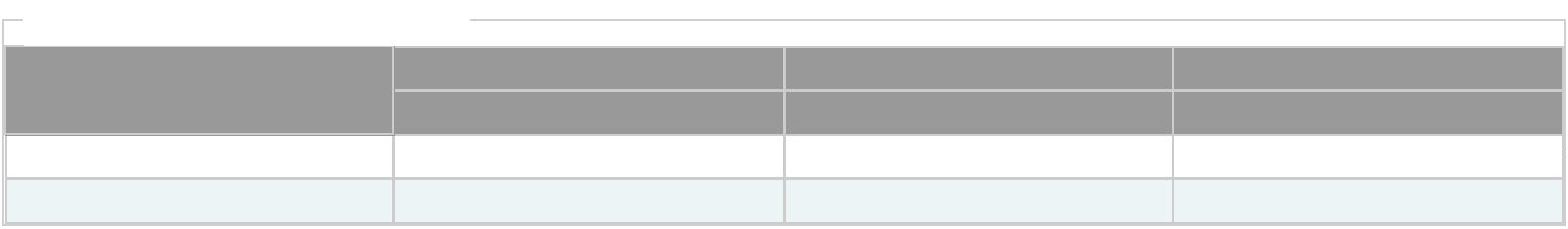 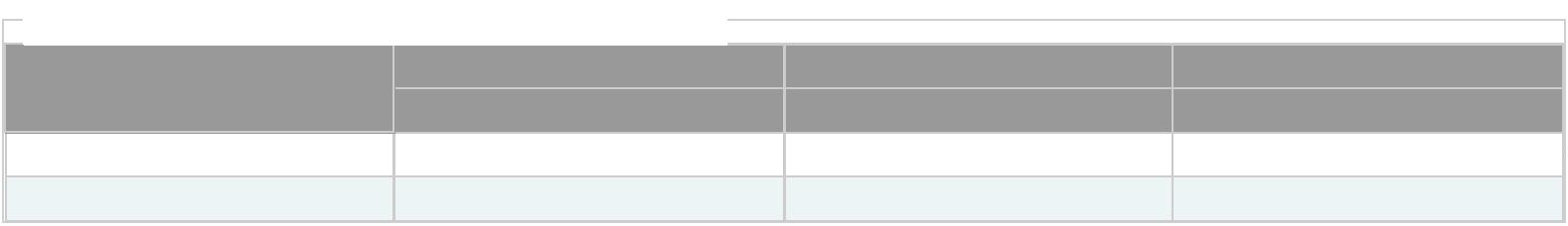 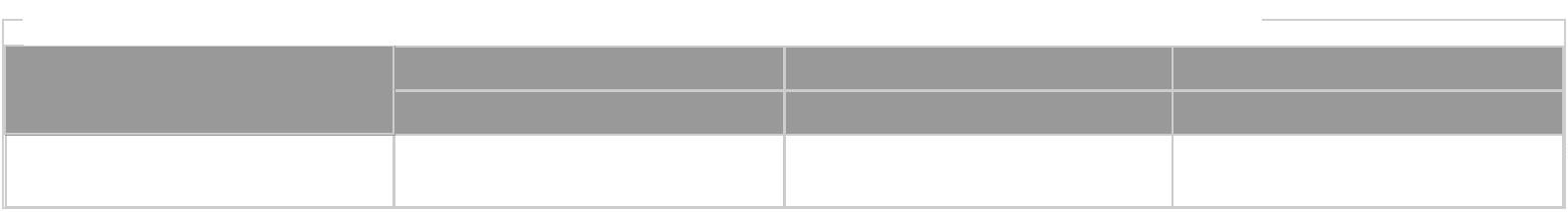 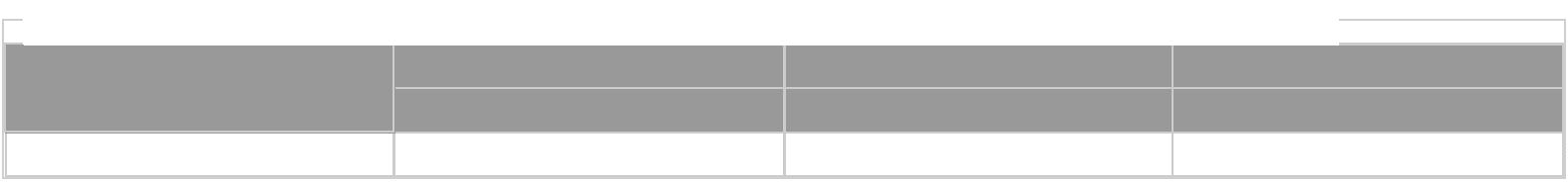 